Про стан медичного  обслуговуванняу Звягельському районі         Заслухавши інформацію начальника відділу освіти, охорони здоров'я, культури та спорту управління соціально-економічного розвитку території  районної військової адміністрації Морозову О.О. керуючись  статтею  43 Закону України «Про місцеве самоврядування в Україні» враховуючи рекомендації постійних комісій районної ради, районна рада ВИРІШИЛА:           Інформацію начальника відділу освіти, охорони здоров'я, культури та спорту управління соціально-економічного розвитку території  районної військової  адміністрації   Морозову  О.О. -   взяти до відома.Голова районної ради                                                        Артур ЗАГРИВИЙ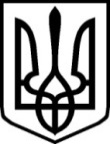 УКРАЇНАУКРАЇНАЗВЯГЕЛЬСЬКА РАЙОННА РАДАЗВЯГЕЛЬСЬКА РАЙОННА РАДАЖИТОМИРСЬКОЇ ОБЛАСТІЖИТОМИРСЬКОЇ ОБЛАСТІР І Ш Е Н Н ЯР І Ш Е Н Н ЯВісімнадцята сесія  VІІІ  скликаннявід 27  жовтня  2023  рокуУКРАЇНАУКРАЇНА